Ф А1.1-26-114Календарно-тематичний планпрактичних занять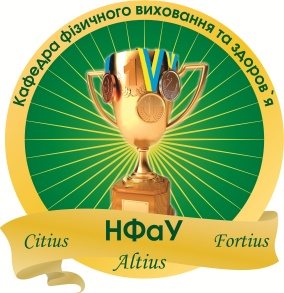 з фізичного виховання для 1 курсу ВолейболСпеціальність 075 МаркетингМ. б.17 (3,10д.)-01гр.(осінній семестр, 2017-2018 н.р.)Завідувач кафедри фізичного виховання та здоров’я 										В. С. ЛободаФ А1.1-26-114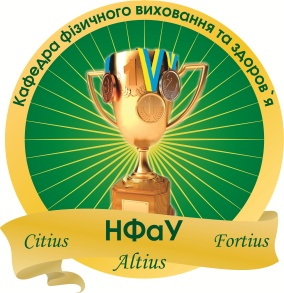 Календарно-тематичний план практичних занятьз фізичного виховання для 1 курсу ВолейболСпеціальність 224 Технології медичної діагностики талікуванняЛд. б.17 (3, 10д.)-01, 02, 03, Лд. б.17 (2, 10д.)-01гр.(осінній семестр, 2017-2018 н.р.)Завідувач кафедри фізичного виховання та здоров’я 										В. С. Лобода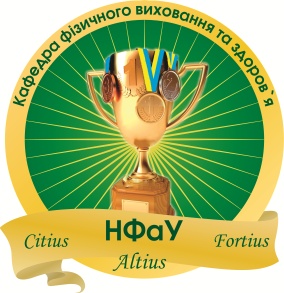 Ф А1.1-26-114Календарно-тематичний план практичних занятьз фізичного виховання для 1 курсу ВолейболСпеціальність 051 ЕкономікаЕп. б. 17(3,10д.)-01гр.(осінній семестр, 2017-2018 н.р.)Завідувач кафедри фізичного виховання та здоров’я 											В. С. ЛободаФ А1.1-26-114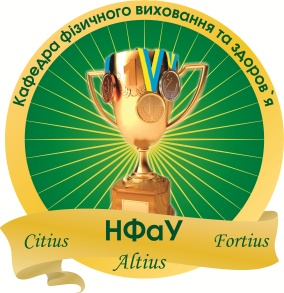 Календарно-тематичний планпрактичних занятьз фізичного виховання для 1 курсу ВолейболСпеціальність 073 МенеджментМо. б.17 (3,10д)-01гр.(осінній семестр, 2017-2018 н.р.)Завідувач кафедри фізичного виховання та здоров’я 										В. С. ЛободаФ А1.1-26-114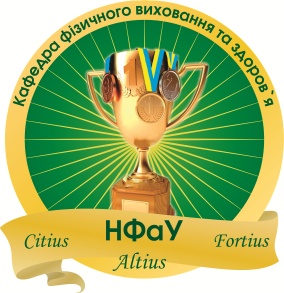 Календарно-тематичний планпрактичних занятьз фізичного виховання для 1 курсу ВолейболСпеціальність 162 Біотехнологіі та біоінженеріяБт.б.17 (3,10д.)-01,02гр.(осінній семестр, 2017-2018 н.р.)Завідувач кафедри фізичного вихованнята здоров’я 										В. С. ЛободаНазва темиОбсяг у годинахДата проведенняБалиНазва теми3,10Змістовний модуль 1. Основи техніки гри у волейболЗмістовний модуль 1. Основи техніки гри у волейболЗмістовний модуль 1. Основи техніки гри у волейболЗмістовний модуль 1. Основи техніки гри у волейбол1ПЗ. 1. Техніка безпеки на заняттях з волейболу. Основи техніки гри у волейбол. Правила ігри.404.09-17.092-32ПЗ. 2. Ознайомлення з технікою виконання волейбольної стійки та переміщенню у стійці. Оволодіння основними засобами розвитку спритності. 418.09-01.102-43ПЗ. 3. Закріпити техніку переміщення у стійці. Навчити спеціальним стрибковим вправам волейболіста.402.10-15.102-44ПЗ. 4. Ознайомлення з технікою виконання вправ загального розвитку та спеціально підготовчих вправ волейболіста.416.10-29.103-45ПЗ. 5. Контроль змістовного модуля 1.230.10-05.1112-20Всього за ЗМ 130-50Змістовний модуль 2. Техніка передачі та прийому м’яча Змістовний модуль 2. Техніка передачі та прийому м’яча Змістовний модуль 2. Техніка передачі та прийому м’яча Змістовний модуль 2. Техніка передачі та прийому м’яча 6ПЗ. 6. Ознайомлення з технікою передачі двома руками зверху.. Навчити виконанню кидків і ловлі м’яча на місці.406.11-19.113-57ПЗ. 7. Ознайомити з технікою виконанню передачі м’яча у парах через сітку. Оволодіння основними засобами розвитку сили.420.11-03.123-48ПЗ. 8. Ознайомити з технікою передачі м’яча двома руками зверху. Передача м’яча двома руками зверху у парах. 404.12-17.122-49ПЗ. 9. Ознайомити з технікою прийому та подачі м’яча двома руками зверху. Вивчення техніки передачі м'яча двома руками над собою та на сітку.218.12-24.122-410ПЗ. 10. Контроль змістовного модуля 2. Оцінка практичних умінь та навичок у розділі «Волейбол», а також підрахунок рейтингових балів за осінній семестр.425.12-06.0112-20Всього за ЗМ 230-50Разом за модулем 1.3660-100СУЯ НФаУРедакція 01Дата введення 20.03.2017  р. Стор. 5із 5Назва темиОбсяг у годинахОбсяг у годинахОбсяг у годинахОбсяг у годинахДата проведенняБалиНазва теми3,103,103,102,10Змістовний модуль 1. Основи техніки гри у волейболЗмістовний модуль 1. Основи техніки гри у волейболЗмістовний модуль 1. Основи техніки гри у волейболЗмістовний модуль 1. Основи техніки гри у волейболЗмістовний модуль 1. Основи техніки гри у волейболЗмістовний модуль 1. Основи техніки гри у волейболЗмістовний модуль 1. Основи техніки гри у волейбол1ПЗ. 1. Техніка безпеки на заняттях з волейболу. Основи техніки гри у волейбол. Правила ігри.444404.09-17.092-32ПЗ. 2. Ознайомлення з технікою виконання волейбольної стійки та переміщенню у стійці. Оволодіння основними засобами розвитку спритності. 444418.09-01.102-43ПЗ. 3. Закріпити техніку переміщення у стійці. Навчити спеціальним стрибковим вправам волейболіста.444402.10-15.102-44ПЗ. 4. Ознайомлення з технікою виконання вправ загального розвитку та спеціально підготовчих вправ волейболіста.444416.10-29.103-45ПЗ. 5. Контроль змістовного модуля 1.222230.10-05.1112-20Всього за ЗМ 130-50Змістовний модуль 2. Техніка передачі та прийому м’яча Змістовний модуль 2. Техніка передачі та прийому м’яча Змістовний модуль 2. Техніка передачі та прийому м’яча Змістовний модуль 2. Техніка передачі та прийому м’яча Змістовний модуль 2. Техніка передачі та прийому м’яча Змістовний модуль 2. Техніка передачі та прийому м’яча Змістовний модуль 2. Техніка передачі та прийому м’яча 6ПЗ. 6. Ознайомлення з технікою передачі двома руками зверху.. Навчити виконанню кидків і ловлі м’яча на місці.444406.11-19.113-57ПЗ. 7. Ознайомити з технікою виконанню передачі м’яча у парах через сітку. Оволодіння основними засобами розвитку сили.444420.11-03.123-48ПЗ. 8. Ознайомити з технікою передачі м’яча двома руками зверху. Передача м’яча двома руками зверху у парах. 444404.12-17.122-49ПЗ. 9. Ознайомити з технікою прийому та подачі м’яча двома руками зверху. Вивчення техніки передачі м'яча двома руками над собою та на сітку.222218.12-24.122-410ПЗ. 10. Контроль змістовного модуля 2. Оцінка практичних умінь та навичок у розділі «Волейбол», а також підрахунок рейтингових балів за осінній семестр.444425.12-06.0112-20Всього за ЗМ 230-50Разом за модулем 1.3636363660-100СУЯ НФаУРедакція 01Дата введення 20.03.2017  р.Стор. 5із 5Назва темиОбсяг у годинахДата проведенняБалиНазва теми3,10Змістовний модуль 1. Основи техніки гри у волейболЗмістовний модуль 1. Основи техніки гри у волейболЗмістовний модуль 1. Основи техніки гри у волейболЗмістовний модуль 1. Основи техніки гри у волейбол1ПЗ. 1. Техніка безпеки на заняттях з волейболу. Основи техніки гри у волейбол. Правила ігри.404.09-17.092-32ПЗ. 2. Ознайомлення з технікою виконання волейбольної стійки та переміщенню у стійці. Оволодіння основними засобами розвитку спритності. 418.09-01.102-43ПЗ. 3. Закріпити техніку переміщення у стійці. Навчити спеціальним стрибковим вправам волейболіста.402.10-15.102-44ПЗ. 4. Ознайомлення з технікою виконання вправ загального розвитку та спеціально підготовчих вправ волейболіста.416.10-29.103-45ПЗ. 5. Контроль змістовного модуля 1.230.10-05.1112-20Всього за ЗМ 130-50Змістовний модуль 2. Техніка передачі та прийому м’яча Змістовний модуль 2. Техніка передачі та прийому м’яча Змістовний модуль 2. Техніка передачі та прийому м’яча Змістовний модуль 2. Техніка передачі та прийому м’яча 6ПЗ. 6. Ознайомлення з технікою передачі двома руками зверху. Навчити виконанню кидків і ловлі м’яча на місці.406.11-19.113-57ПЗ. 7. Ознайомити з технікою виконанню передачі м’яча у парах через сітку. Оволодіння основними засобами розвитку сили.420.11-03.123-48ПЗ. 8. Ознайомити з технікою передачі м’яча двома руками зверху. Передача м’яча двома руками зверху у парах. 404.12-17.122-49ПЗ. 9. Ознайомити з технікою прийому та подачі м’яча двома руками зверху. Вивчення техніки передачі м'яча двома руками над собою та на сітку.218.12-24.122-410ПЗ. 10. Контроль змістовного модуля 2. Оцінка практичних умінь та навичок у розділі «Волейбол», а також підрахунок рейтингових балів за осінній семестр.425.12-06.0112-20Всього за ЗМ 230-50Разом за модулем 1.3660-100СУЯ НФаУРедакція 01Дата введення 20.03.2017  р.Стор. 5із 5Назва темиОбсяг у годинахДата проведенняБалиНазва теми3,10Змістовний модуль 1. Основи техніки гри у волейболЗмістовний модуль 1. Основи техніки гри у волейболЗмістовний модуль 1. Основи техніки гри у волейболЗмістовний модуль 1. Основи техніки гри у волейбол1ПЗ. 1. Техніка безпеки на заняттях з волейболу. Основи техніки гри у волейбол. Правила ігри.404.09-17.092-32ПЗ. 2. Ознайомлення з технікою виконання волейбольної стійки та переміщенню у стійці. Оволодіння основними засобами розвитку спритності. 418.09-01.102-43ПЗ. 3. Закріпити техніку переміщення у стійці. Навчити спеціальним стрибковим вправам волейболіста.402.10-15.102-44ПЗ. 4. Ознайомлення з технікою виконання вправ загального розвитку та спеціально підготовчих вправ волейболіста.416.10-29.103-45ПЗ. 5. Контроль змістовного модуля 1.230.10-05.1112-20Всього за ЗМ 130-50Змістовний модуль 2. Техніка передачі та прийому м’яча Змістовний модуль 2. Техніка передачі та прийому м’яча Змістовний модуль 2. Техніка передачі та прийому м’яча Змістовний модуль 2. Техніка передачі та прийому м’яча 6ПЗ. 6. Ознайомлення з технікою передачі двома руками зверху. Навчити виконанню кидків і ловлі м’яча на місці.406.11-19.113-57ПЗ. 7. Ознайомити з технікою виконанню передачі м’яча у парах через сітку. Оволодіння основними засобами розвитку сили.420.11-03.123-48ПЗ. 8. Ознайомити з технікою передачі м’яча двома руками зверху. Передача м’яча двома руками зверху у парах. 404.12-17.122-49ПЗ. 9. Ознайомити з технікою прийому та подачі м’яча двома руками зверху. Вивчення техніки передачі м'яча двома руками над собою та на сітку.218.12-24.122-410ПЗ. 10. Контроль змістовного модуля 2. Оцінка практичних умінь та навичок у розділі «Волейбол», а також підрахунок рейтингових балів за осінній семестр.425.12-06.0112-20Всього за ЗМ 230-50Разом за модулем 1.3660-100СУЯ НФаУРедакція 01Дата введення 20.03.2017  р.Стор. 5із 5Назва темиОбсяг у годинахДата проведенняБалиНазва теми3,10Змістовний модуль 1. Основи техніки гри у волейболЗмістовний модуль 1. Основи техніки гри у волейболЗмістовний модуль 1. Основи техніки гри у волейболЗмістовний модуль 1. Основи техніки гри у волейбол1ПЗ. 1. Техніка безпеки на заняттях з волейболу. Основи техніки гри у волейбол. Правила ігри.404.09-17.092-32ПЗ. 2. Ознайомлення з технікою виконання волейбольної стійки та переміщенню у стійці. Оволодіння основними засобами розвитку спритності. 418.09-01.102-43ПЗ. 3. Закріпити техніку переміщення у стійці. Навчити спеціальним стрибковим вправам волейболіста.402.10-15.102-44ПЗ. 4. Ознайомлення з технікою виконання вправ загального розвитку та спеціально підготовчих вправ волейболіста.416.10-29.103-45ПЗ. 5. Контроль змістовного модуля 1.230.10-05.1112-20Всього за ЗМ 130-50Змістовний модуль 2. Техніка передачі та прийому м’яча Змістовний модуль 2. Техніка передачі та прийому м’яча Змістовний модуль 2. Техніка передачі та прийому м’яча Змістовний модуль 2. Техніка передачі та прийому м’яча 6ПЗ. 6. Ознайомлення з технікою передачі двома руками зверху. Навчити виконанню кидків і ловлі м’яча на місці.406.11-19.113-57ПЗ. 7. Ознайомити з технікою виконанню передачі м’яча у парах через сітку. Оволодіння основними засобами розвитку сили.420.11-03.123-48ПЗ. 8. Ознайомити з технікою передачі м’яча двома руками зверху. Передача м’яча двома руками зверху у парах. 404.12-17.122-49ПЗ. 9. Ознайомити з технікою прийому та подачі м’яча двома руками зверху. Вивчення техніки передачі м'яча двома руками над собою та на сітку.218.12-24.122-410ПЗ. 10. Контроль змістовного модуля 2. Оцінка практичних умінь та навичок у розділі «Волейбол», а також підрахунок рейтингових балів за осінній семестр.425.12-06.0112-20Всього за ЗМ 230-50Разом за модулем 1.3660-100СУЯ НФаУРедакція 01Дата введення 20.03.2017  р.Стор. 5 із 5